Установочный семинар-практикум «Методический потенциал проекта 500+:готовим школу к перезагрузке»       18 февраля 2021 года директор МАОУ «СОШ № 11» Сук Татьяна Анатольевна приняла участие в   установочном семинаре-практикуме «Методический потенциал проекта 500+: готовим школу к перезагрузке», который проходил на базе МАОУ ДПО «Институт повышения квалификации (г. Новокузнецк).           Семинар подготовлен и проведен в целях подготовки руководителей школ-участников проекта 500+ к результативному взаимодействию с кураторами для достижения позитивных изменений в общеобразовательных организациях.Были рассмотрены  вопросы целеполагания в процессе управления рисками школы, стратегического потенциала программ развития и дорожных карт как инструмента формирования стратегии; на практике руководители  отрабатывали алгоритм действий в рамках проекта 500+; формулировку гипотез на основе анализа рискового профиля школы, осваивали метод критического анализа анализ программы развития школы.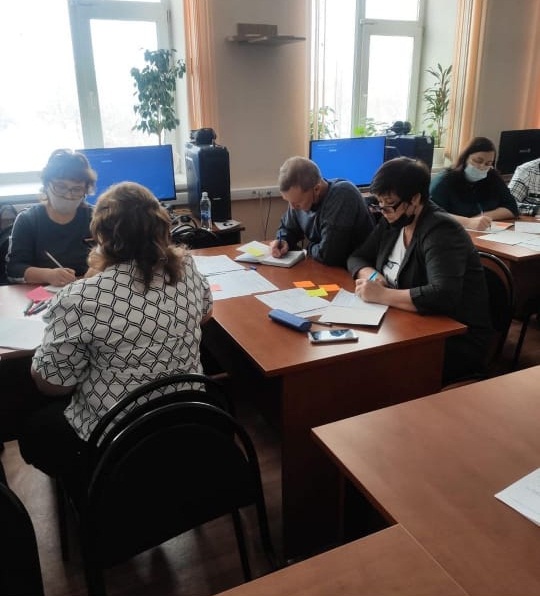 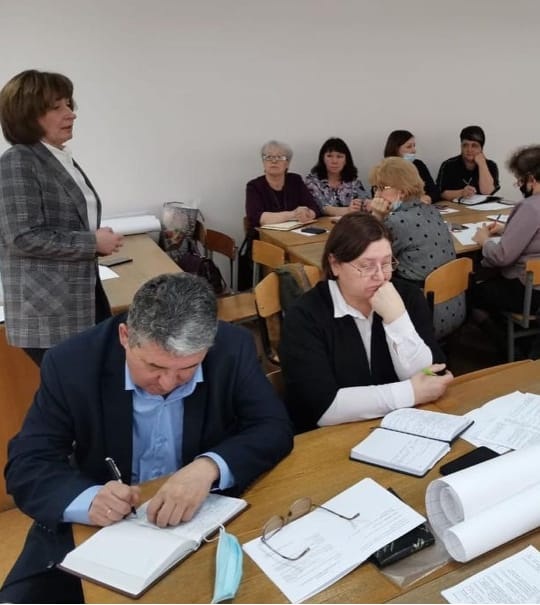 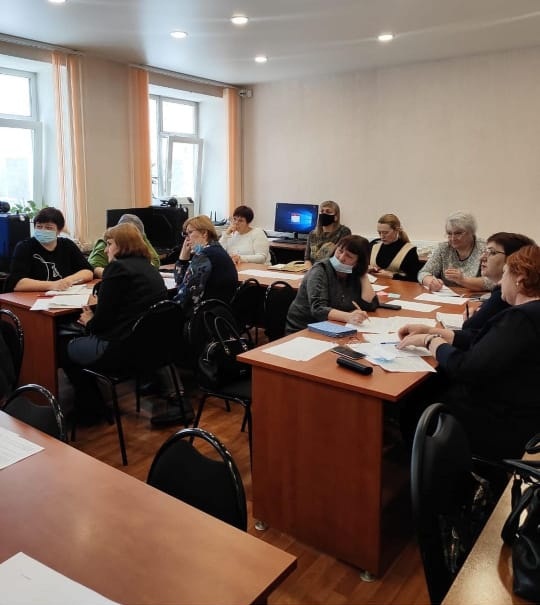 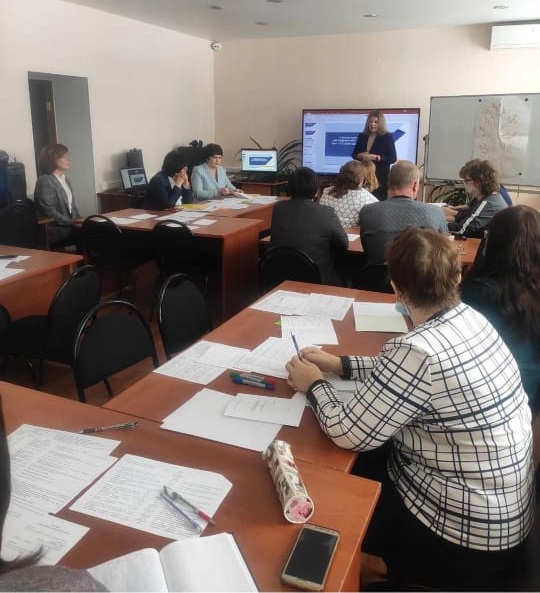 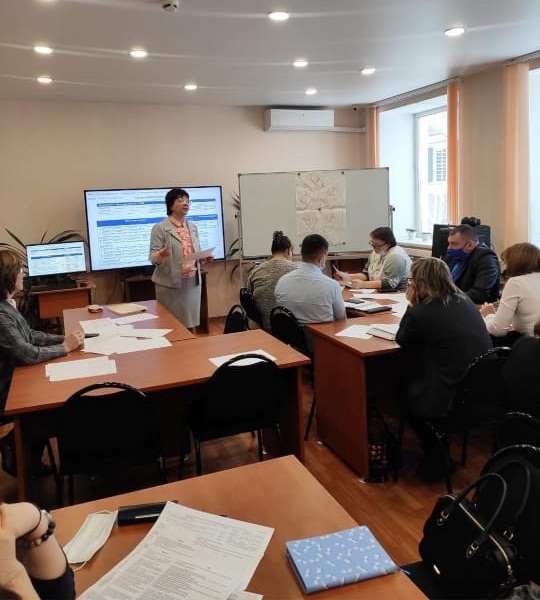 